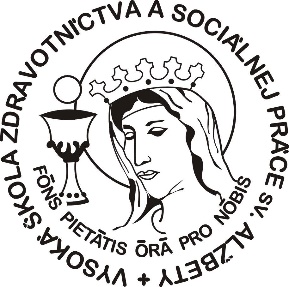 Vysoká škola  zdravotníctva a sociálnej práce sv. Alžbety Bratislava, n. o - Fakulta zdravotníctva a sociálnej práce sv. Ladislava Nové ZámkyVás pozývajú na konferenciu Memoriál prof. Šoltésa II. na tému „Aktuálne problémy sociálnej práce “Konferencia sa uskutoční24. 1. 2020 od 9,00  v prednáškovej sále na prízemí FNsP Nové Zámky, Slovenská 11.Konferencia sa koná pod záštitouprof. MUDr. Vladimíra Krčméryho, DrSc., Dr.h.c.rektora VŠ ZaSP sv. Alžbety, BratislavaKonferencia bude zároveň dostupná aj vo virtuálnej podobe na zverejnenej webovej adrese. Pokiaľ sa zúčastníte konferencie virtuálne, jednako môžete zaslať svoj príspevok do pripravovaného zborníka za poplatok. Svoje prihlášky na konferenciu spolu s príspevkom do zborníka  v požadovanej podobe zašlite na adresu:libusa.radkova@gmail.com najneskôr do 15.12.2019Poplatok za priamu účasť na konferencii : Študenti zdarma, ostatní 5 eurPoplatok za uverejnenie príspevku v zborníku: 10 eurPoplatky môžete zaplatiť priamo na konferencii alebo v prípade virtuálnej účasti zaslať na účet č: číslo účtu do 15.12.2019. Do poznámky pre prijímateľa napíšte svoje meno a  účel platby. Prihláška na konfereciu: Prihlasujem san a konferenciu Memoriál prof. Šoltésa II. – Aktuálne problémy sociálnej práce, ktorá sa koná 24.1.2020 v Nových ZámkochMeno a prezvisko s titulmi:Inštitúcia:E-mailová adresa:Zúčastním sa konferencie  (označte vybranú možnosť X)Aktívne osobne Aktívne virtuálnePasívne – účasť na konferencii bez príspevkuSvoj príspevok do zborníka  zašlite na adresu libusa.radkova@gmail.com do 15.12.2019 upravený do požadovanej podoby.Program konferencie s poradím Vášho príspevku Vám bude zaslaný.